от 21 мая 2015 года								                 № 630Об утверждении Перечня муниципальных автомобильных дорог общего пользования на территории городского округа город Шахунья Нижегородской областиВ соответствии с Федеральным законом от 08.11.2007 года №257-ФЗ «Об автомобильных дорогах и о дорожной деятельности в Российской Федерации и о внесении изменений в отдельные законодательные акты Российской Федерации» администрация городского округа город Шахунья  п о с т а н о в л я е т:1. Утвердить прилагаемый Перечень муниципальных автомобильных дорог общего пользования на территории городского округа город Шахунья Нижегородской области. 2. Настоящее постановление вступает в силу со дня подписания.3. Разместить настоящее постановление на официальном сайте администрации городского округа город Шахунья Нижегородской области.4. Постановление администрации городского округа город Шахунья Нижегородской области от 06 ноября 2014 года № 1148 «Об утверждении Перечня автомобильных дорог общего пользования местного значения на территории городского округа город Шахунья Нижегородской области» считать утратившим силу со дня вступления в силу настоящего постановления.                                    И.о. главы администрации городскогоокруга город Шахунья									А.Д.Серов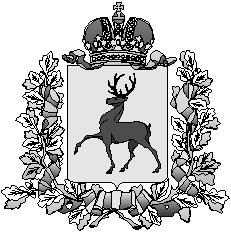 Администрация городского округа город ШахуньяНижегородской областиП О С Т А Н О В Л Е Н И Е